Date (Month-Day-Year)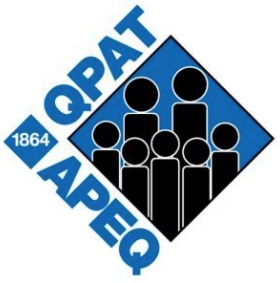 Recipient Human Resources DepartmentAddress of your school boardNotice of return to workDear Sir or Madam:Since my leave of absence without salary ends on ______________, this is to inform you that, in accordance with clause 5-13.67. I intend to return to work on ______________ .Best regards,Signature Name Address c. c. : Local Union